Постановление администрации Чепкас-Никольского сельского поселения Шемуршинского района Чувашской Республики от 29.11.2021г. №31 О внесении изменений в постановление администрации Чепкас-Никольского сельского поселения Шемуршинского района от 18.03.2014г. №7 «Об утверждении административного регламента администрации Чепкас-Никольского сельского поселения Шемуршинского района ЧР по предоставлению муниципальной услуги «Постановка на учёт многодетных семей, имеющих право на предоставление земельных участков в собственность бесплатно».В соответствии с Федеральным законом от 6 октября 2003 № 131-ФЗ «Об общих  принципах организации местного самоуправления в Российской Федерации, Федеральным законом от 27 июля 2010 № 210-ФЗ «Об организации предоставления  государственных и муниципальных услуг»,   Законом Чувашской Республики от 1 апреля 2011 № 10 "О предоставлении земельных участков многодетным семьям в Чувашской Республике", Законом Чувашской Республики  от 22 октября 2021 № 59 «О внесении изменений в Закон Чувашской Республики «О предоставлении земельных участков многодетным семьям в Чувашской Республике» администрация Чепкас-Никольского сельского поселения Шемуршинского района Чувашской Республики  постановляет:Внести в административный регламент администрации Чепкас-Никольского сельского поселения по предоставлению муниципальной услуги «Постановка на учет многодетных семей, имеющих право на предоставление земельных участков в собственность бесплатно», утвержденный постановлением администрации Чепкас-Никольского сельского поселения от 18.03.2014 № 7 следующие изменения:В пункте 2.6 «Исчерпывающий перечень документов, необходимых в соответствии с нормативными правовыми актами Российской Федерации, Чувашской Республики и Чепкас-Никольского сельского поселения Шемуршинского района Чувашской Республики для предоставления муниципальной услуги, подлежащих представлению заявителем, способы их получения заявителем, порядок их представления» -абзац 4 изложить в следующей редакции «копии документов, удостоверяющих личность заявителя и всех членов семьи;»;-абзац 5 изложить в следующей редакции «копии свидетельства о заключении брака, выданного компетентными органами иностранного государства, и его нотариально удостоверенного перевода на русский язык (при наличии данного факта);»;-абзац 6 изложить в следующей редакции «копии свидетельств об усыновлении (удочерении) детей, выданных органами записи актов гражданского состояния или консульскими учреждениями Российской Федерации, или вступивших в законную силу решений суда об усыновлении (удочерении) детей (при наличии данного факта);»;-дополнить новым абзацем 7 следующего содержания: «копии свидетельств о рождении несовершеннолетних детей, выданных компетентными органами иностранного государства, и их нотариально удостоверенного перевода на русский язык (при наличии данного факта).»-абзацы 7-9 считать соответственно абзацами 8-10.1.2. Пункт 2.7 «Исчерпывающий перечень документов, необходимых в соответствии с нормативными правовыми актами Российской Федерации и нормативными правовыми актами Чепкас-Никольского сельского поселения Шемуршинского района Чувашской Республики для предоставления муниципальной услуги, которые находятся в распоряжении государственных органов, органов местного самоуправления и иных органов, участвующих в предоставлении муниципальной услуги, и которые заявитель вправе представить самостоятельно, а также способы их получения заявителями, порядок их представления» дополнить новыми  подпунктами следующего содержания:   « 2) сведения из Единого государственного реестра записей актов гражданского состояния о государственной регистрации заключения брака (при наличии);»; « 3) сведения из Единого государственного реестра записей актов гражданского состояния о государственной регистрации рождения несовершеннолетних членов многодетной семьи;»;  « 4) сведения, содержащиеся в решении органа опеки и попечительства об установлении опеки (попечительства) над ребенком (при наличии);»;подпункт 2 считать подпунктом 5.абзац 4 считать абзацем 7.  Настоящее постановление вступает в силу после официального опубликования.Глава администрацииЧепкас-Никольского сельского поселения	                                                       Шемуршинского района Чувашской Республики                                      Л.Н.Петрова                              ВЕСТИ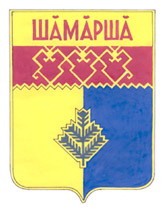     Чепкас-Никольского        сельского поселения  Газета органов местного самоуправления  Чепкас -  Никольского сельского поселенияИздается с 2 апреля .Учредитель: администрация Чепкас-Никольского сельского поселения Шемуршинского района  Чувашской РеспубликиАдрес:429173, Чувашская Республика,с.Чепкас-Никольское,ул.Чапаева, д.24. Электронная версия на сайте администрации Чепкас-Никольского сельского поселения: htt://qov.cap.ru/main.asp govid=504Главный редактор   С.П.ТуктароваРаспространяется на территории Чепкас -Никольского сельского поселения.БЕСПЛАТНО.Тираж 20  экз.